20.04-24.04.2020r.Biologia klasa 8 a, b, c, dDrodzy uczniowie zapoznajcie się z tematem lekcji zgodnie z moją instrukcją, krok po kroku. Pojawiające się w przebiegu lekcji ćwiczenia rozwiązujecie w zeszycie ćwiczeń.  Niczego nie pomijajcie, ułatwi to Wam zrozumienie lekcji. Proszę o terminowe przesyłanie prac na adres mailowy nauczyciela biologiasp16@onet.pl   Prace podlegają ocenie bądź zaliczeniu.Temat: Czym jest ekosystem? (temat i cele lekcji zapisujemy w zeszycie przedmiotowym).  Cele lekcji:- poznasz żywe i nieożywione elementy ekosystemu- wyjaśnisz pojęcia: ekosystem, biocenoza, biotop- poznasz rodzaje ekosystemów- dowiesz się jakie zmiany zachodzą w ekosystemach (sukcesja pierwotna, sukcesja wtórna)Przebieg lekcji:1. Czym jest ekosystem?Wszystkie organizmy na Ziemi żyją obok siebie w wielu różniących się od siebie środowiskach. Zależą od siebie nawzajem oraz od nieożywionych składników przyrody. Tworzą bardzo skomplikowane zespoły zwane ekosystemami.Obejrzyj film "Życie lasu - bogactwo przyrodnicze". https://www.youtube.com/watch?v=awlwB3-r9eU2. Poznaj składniki ekosystemu - podręcznik strona 116 oraz poniższy schemat. Zapisz w zeszycie przedmiotowym i zapamiętaj!EKOSYSTEM + BIOCENOZA + BIOTOPBiocenozę tworzą: rośliny, zwierzęta , grzyby bakterie, protistyBiotop tworzą : powietrze, woda, gleba, skały , nasłonecznienie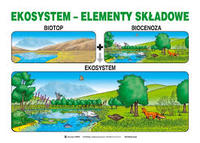 3. Na podstawie zdobytej wiedzy wykonaj ćwiczenie 1 ze strony 69.4. Poznaj rodzaje ekosystemów.Ekosystemy możemy podzielić na lądowe ( ekosystem pola, lasu czy łąki), wodne (ekosystem morza, rzeki czy jeziora). Inne kryterium uwzględnia sposób ukształtowania, wyróżniając ekosystemy naturalne - las czy jezioro oraz sztuczne - pole lub staw.5. Wykonaj ćwiczenie 2 strona 69 w zeszycie ćwiczeń.6. Czym jest sukcesja?Sukcesja jest to przekształcenie się prostych ekosystemów w bardziej złożone. Wyróżnia się sukcesję pierwotną, która zachodzi na terenie nie zajmowanym przez inną biocenozę i sukcesję wtórną, która zachodzi na obszarze zajętym wcześniej przez biocenozę , która została zniszczona. Zobacz: Sukcesja pierwotna i wtórna: https://www.youtube.com/watch?v=zR4EXEoIEyM7. Uzupełnij ćwiczenie 8 podpunkt a w zeszycie ćwiczeń strona72.8. Praca domowa. Podaj przykłady wykorzystania ekosystemów naturalnych i sztucznych. Pracę na ten temat prześlij na adres mailowy nauczyciela do 27. 04. 2020r.								Pozdrawiam								Magdalena Alama